Проект вносит:Заместитель главы Администрации района по социальным вопросам                                                                                                         М. Н. СарычеваСогласовано:Председатель Совета депутатов муниципального образования      		                             «Муниципальный округ Можгинский районУдмуртской Республики»                                                                                                         Г. П. КорольковаГлава муниципального образования«Муниципальный округ Можгинский район Удмуртской Республики»                                                                                                        А. Г. ВасильевНачальник отдела  организационно-кадровой и правовой работы                                                                                                                     Т. В. НикифороваПриложение к решению Совета  депутатовмуниципального образования «Муниципальный округ  Можгинский район Удмуртской  Республики» от 30 марта 2022 года № ___Информация о становлении системы социального обслуживания населения Можгинского районаОтдел социальной защиты населения в городе МожгеНачальник отдела Ашихмина Надежда БорисовнаС 1 ноября 2021 года в Республике создано Управление социальной защиты населения Удмуртской Республики при Министерстве социальной политики и труда Удмуртской Республики в форме присоединения к нему всех территориальных органом Министерства. Таким образом,  обособленное подразделение – отдел социальной защиты населения в городе Можге является структурным подразделением вновь созданного Управления.Отдел осуществляет следующие полномочия Управления на территории города Можги и Можгинского района:- органа опеки и попечительства в отношении несовершеннолетних граждан;- органа опеки и попечительства в отношении недееспособных или не полностью дееспособных граждан;- полномочия по организации социального обслуживания граждан;- помощь в социальной реабилитации и ресоциализации лиц, потребляющих наркотические средства и психотропные вещества в немедицинских целях.	На 1 марта 2022 года общая численность детей, оставшихся без попечения родителей, на территории Можгинского района составляет 96 человек, из них:- воспитываются в семьях опекунов на безвозмездной основе – 83 человека;- воспитываются в приемных семьях – 13 человек.На данных детей выплачиваются денежные средства. Средняя месячная выплата составляет 7126 рублей на одного ребенка до шести лет, 7308 рублей – на одного ребенка старше шести лет.1 ребенок воспитывается в семье усыновителя.Кроме этого, на учете в отделе состоят 12 детей, добровольно переданных родителями в семьи опекунов.Так же отдел осуществляет учет недееспособных или не полностью дееспособных граждан, проживающих на территории Можгинского района.На 1 марта 2022 года их количество составляет:- 83 недееспособных гражданина, которые проживают в семьях 81 опекуна;- 2 гражданина, ограниченных в дееспособности;- 49 подопечных, которые находятся на стационарном лечении в обособленном подразделении БУЗ и СПЭ УР «РКПБ МЗ УР» (ст.Сардан) и исполнение обязанностей опекуна возложено на данное учреждение.  Филиал в г .Можге казенного учреждения Удмуртской Республики «Республиканский центр социальных выплат»Заведующая филиалом Ермолаева Ираида Михайловна Филиал в г. Можге казенного учреждения Удмуртской Республики «Республиканский центр социальных выплат» осуществляет свою деятельность с 01 ноября 2021 года.  Основными целями деятельности Учреждения являются:1.	Обеспечение реализации предусмотренных законодательством Российской Федерации и законодательством Удмуртской Республики полномочий в сфере социальной защиты населения, в том числе семейной и демографической политики.2.	Предоставление государственных услуг гражданам, проживающим на территории Удмуртской Республики.3.	Информационное сопровождение предоставления государственных услуг, отнесенных к установленной сфере деятельности.	Предметом деятельности Учреждения является осуществление отдельных государственных полномочий в сфере социальной защиты населения, в том числе:оформление и выдача удостоверений (дубликатов удостоверений) о праве на льготы отдельным категориям граждан, имеющим право на меры социальной поддержки;участие в присвоении званий «Ветеран труда», «Ветеран труда Удмуртской Республики» и выдачи удостоверений (дубликатов удостоверений) ветерана;оформление и выдача удостоверений (дубликатов удостоверений) гражданам, пострадавшим вследствие воздействия радиации;предоставление ежемесячной денежной выплаты ветеранам труда, ветеранам труда Удмуртской Республики, труженикам тыла, реабилитированным лицам и лицам, признанным пострадавшими от политических репрессий, отдельным категориям граждан, родившихся до 1 января 1946 года;назначение и выплата ежемесячной денежной компенсации расходов на оплату жилого помещения и коммунальных услуг, и доплаты к ней отдельным категориям граждан, проживающим в Удмуртской Республике;предоставление компенсации расходов на уплату взноса на капитальный ремонт общего имущества в многоквартирном доме отдельным категориям граждан, проживающих в Удмуртской Республике;назначение и выплата государственных пособий гражданам, имеющим детей, в соответствии с законодательством;назначение ежемесячных компенсационных выплат нетрудоустроенным женщинам, имеющим детей в возрасте до 3 лет, уволенным в связи с ликвидацией организации, если они находились на момент увольнения в отпуске по уходу за ребенком и не получают пособия по безработице;назначение и выплата единовременного пособия беременным женщинам, не состоящим в трудовых отношениях;предоставление ежемесячной денежной выплаты нуждающимся в поддержке семьям при рождении в семье после 31 декабря 2012 года третьего и последующих детей;назначение и осуществление ежемесячной выплаты в связи с рождением (усыновлением) первого ребенка;предоставление ежемесячной денежной выплаты на ребенка в возрасте от трех до семи лет включительно;назначение пособия на проведение летнего оздоровительного отдыха, ежемесячного пособия детям отдельных категорий военнослужащих и сотрудников некоторых федеральных органов исполнительной власти в соответствии с законодательством;предоставление единовременного денежного вознаграждения женщинам-матерям, награжденным знаком отличия «Материнская слава»;предоставление единовременного денежного вознаграждения лицам (одному из родителей или одинокому отцу), награжденным знаком отличия «Родительская слава»;предоставление ежегодной денежной выплаты инвалидам боевых действий, проходившим военную службу по призыву;выплата государственных единовременных пособий и ежемесячных денежных компенсаций гражданам при возникновении у них поствакцинальных осложнений в соответствии с законодательством;назначение и выплата денежной компенсации лицам, подвергшимся репрессиям в виде лишения свободы, помещения на принудительное лечение в психиатрические лечебные учреждения и реабилитированным в установленном порядке;выплата социального пособия на погребение в случаях, установленных законодательством;назначение ежемесячной денежной компенсации, установленной частями 9, 10 и 13 статьи 3 Федерального закона «О денежном довольствии военнослужащих и предоставлении им отдельных выплат», военнослужащим и гражданам, призванным на военные сборы, пенсионное обеспечение которых осуществляется Пенсионным фондом Российской Федерации, и членам их семей;назначение членам семей погибших (умерших) военнослужащих и сотрудников некоторых федеральных органов исполнительной власти компенсационных выплат в связи с расходами по оплате жилых помещений, коммунальных и других видов услуг;прием документов и принятие решения о выделении средств на проведение ремонта индивидуальных жилых домов, принадлежащих членам семей военнослужащих и сотрудников некоторых федеральных органов исполнительной власти, потерявшим кормильца;чествование супружеских пар, отмечающих 50-, 55-, 60-, 65-, 70- и 75-летие совместной жизни, в соответствии с законодательством Удмуртской Республики;выдача талонов на бесплатный проезд на межмуниципальных маршрутах регулярных перевозок на территории Удмуртской Республики в междугородном сообщении для отдельных категорий граждан;выдача студентам справки о назначении государственной социальной помощи;предоставление государственной социальной помощи, в том числе на основании социального контракта, малоимущим гражданам и гражданам, находящимся в трудной жизненной ситуации:участие в назначении и выплате пенсии за выслугу лет государственным гражданским служащим Удмуртской Республики, доплат к пенсии, выплачиваемых за счет средств бюджета Удмуртской Республики;выдача удостоверений многодетной семьи;компенсация стоимости проезда на внутригородском транспорте, а также в автобусах пригородного сообщения для учащихся общеобразовательных организаций, профессиональных образовательных организаций, обучающихся по программам подготовки квалифицированных рабочих (служащих), путем выдачи проездных билетов;предоставление безвозмездной субсидии на строительство, реконструкцию, капитальный ремонт и приобретение жилых помещений за счет средств бюджета Удмуртской Республики при условии признания многодетной семьи нуждающейся в улучшении жилищных условий;организация и обеспечение отдыха и оздоровления детей, находящихся в трудной жизненной ситуации; выдача путевок (направлений) в организации отдыха детей и их оздоровления для детей, находящихся в трудной жизненной ситуации.Количество получателей мер социальной поддержки жителями Можгинского района за 2021 годФилиал Бюджетного  учреждения социального обслуживания Удмуртской Республики "Республиканский комплексный центр социального обслуживания населения»  в г. Можге и Можгинском районе                                                                                                                                                                                           Заведующая филиалом Щербакова Ирина Михайловна5 августа 2021 года КЦСОН г. Можги на основании Распоряжения Правительства Удмуртской Республики от 09.12.2020 года № 1530-р «О реорганизации некоторых учреждений, подведомственных Министерству социальной политики и труда Удмуртской республики» было реорганизовано путем присоединения к БУСО «Республиканский комплексный центр социального обслуживания населения». Новое наименование учреждения: филиал «Республиканского КЦСОН в г.Можге и Можгинском районе». Работу по предоставлению социальных услуг гражданам обеспечивали следующие структурные подразделения:2 отделения социального обслуживания на дому граждан пожилого возраста и инвалидов;отделение социально-реабилитационного обслуживания для граждан пожилого возраста и инвалидов со стационаром;отделение социально-реабилитационного обслуживания для граждан пожилого возраста и инвалидов без стационара;отделение срочного социального обслуживания;отделение социальной помощи семье и детям и профилактики безнадзорности (с 30 апреля 2020 года).Работа по реализации федерального проекта по системной поддержке и повышению качества жизни граждан старшего поколения «Старшее поколение» в рамках национального проекта «Демография» ведется по нескольким направлениям.1. Укрепление здоровья, увеличение периода активного долголетия и продолжительности здоровой жизни. Данная задача осуществляется  работой  Учреждения по вовлечению граждан старшего поколения в активные виды деятельности, а также по реализации  инновационных оздоровительных технологий. Наиболее востребованной остается социально-медицинская реабилитация граждан, которая проводится в отделениях социально-реабилитационного обслуживания. Важнейшая задача медицинской реабилитации - помочь гражданину самому бороться с недугами, дать конкретные советы, как, активизируя защитные силы самого организма, без помощи лекарственных средств, избавиться от неприятных ощущений, повысить работоспособность, улучшить сон, нормализовать давление, снимать боли в суставах, нервно-психическое напряжение. Для активизации этих защитных сил организма используются упражнения: гимнастика, ходьба, массаж, правильное дыхание, релаксация, фитотерапия, занятия на тренажерах и т.д. Поддержание здоровья граждан осуществляется также с помощью медицинских манипуляций по назначению врача: инъекции, аппаратное лечение. Для качественного проведения реабилитационных процедур учреждением приобретены и используются оборудование: турмалиновые аппараты с электромагнитным излучением (Алмаг, Артомаг), жилеты, наколенники,  ножные массажеры. Для психологической разгрузки в отделении со стационаром оформлена комната релаксации, оборудована  тренажерная комната.  Активно развивается направление «Университет третьего возраста». Занятия проводились по обучению социальной независимости, пользованию техническими средствами реабилитации, навыкам безопасного поведения в быту и общественных местах, навыкам занятий физкультурой и спортом, компьютерной грамотности. В рамках реализации программы  «Школа здоровья»  работает оздоровительный кабинет для проведения лечебно-оздоровительных мероприятий, оснащенный новыми тренажерами и гимнастическими снарядами.Большой популярностью пользуется направление по обучению пожилых людей и инвалидов компьютерной грамотности по программе «Использование современных гаджетов». Для более эффективной реабилитации реализуется клубная деятельность, которая немаловажную роль играет в решении проблем одиночества. Для получателей социальных услуг продолжает работу творческий клуб по интересам «Березка», «Социальный туризм», клуб «Здоровье».        Клуб «Социальный туризм» проводит экскурсии по объектам культурного наследия, историческим и природным достопримечательностям республики с целью организации познавательного отдыха и приобщения к активному образу жизни.. Для маломобильных граждан используется направление «Виртуальный туризм».Для организации досуга и реализации творческих возможностей в отделениях проводятся культурно-массовые мероприятия, мастер-классы, занятия по трудотерапии,  викторины, конкурсы, выставки, посвященные праздничным датам. Психологом проводятся индивидуальные и групповые занятия. В рамках реализации программы «Волонтеры «серебряного» возраста» в отделении развивается добровольческая деятельность.. Активно ведется работа по направлению «выходной не в одиночестве»: акция «Вербное воскресение», «Новогодний букет». «Серебряные волонтеры» .Специалистами отделения срочного социального обслуживания в рамках  реализации программы «Старость в радость» оказывается помощь маломобильным пожилым и инвалидам, нуждающимся в помощи на дому. Предоставляются информационно-консультативные услуги, социально-бытовые, психологические, правовые, социально-медицинские. По заявкам граждан выезжает «мобильная бригада» в составе следующих специалистов учреждения: юрисконсульт, психолог, медицинская сестра, заведующие отделениями. Мобильная бригада максимально приближает жизненно необходимые социальные услуги к месту проживания нуждающихся.  В рамках национального проекта «Демография» осуществлялась доставка граждан старше 65 лет, проживающих в сельской местности, в медицинские организации, а также осуществлялся подвоз медицинских работников в населенные пункты. 	Поддержка семейного ухода. Социальное обслуживание на дому направлено на максимально возможное продление пребывания пожилых людей и инвалидов в привычной для них социальной среде. Наиболее востребованы социально-бытовые услуги: доставка продуктов питания, мытье полов, очистка от пыли напольных покрытий, помощь в приготовлении пищи. Из социально-медицинских услуг востребована услуга «приобретение и доставка лекарств». Также активно используются услуги сиделки. С целью поддержки семейного ухода за тяжелобольными гражданами с ноября работает «Школа родственного ухода» с привлечением специалистов: психолога, медицинской сестры, специалиста по социальной работе. Данной программой могут воспользоваться члены семей тяжелобольных граждан.		В отделении продолжает действовать пункт проката технических средств реабилитации. На учете 74 единицы средств реабилитации. Потребность в технических средствах реабилитации ежегодно возрастает.	В целях обеспечения беспрепятственного доступа инвалидов и маломобильных граждан к объектам социальной инфраструктуры для улучшения качества жизни людей с ограниченными возможностями  предоставляется транспортная услуга социального такси. Стоимость одной поездки составила 60 рублей. Право на получение услуги имеют инвалиды 1,2 группы, дети-инвалиды, участники и инвалиды ВОв, граждане, нуждающиеся в гемодиализе. Наибольшим спросом пользуются перевозки в учреждения здравоохранения.	Ежегодно проводится мониторинг условий проживания и потребности в социальных услугах граждан пожилого возраста и инвалидов. В отделении социально-реабилитационного обслуживания без стационара проводится работа по обучению граждан, выразивших желание стать опекунами совершеннолетних недееспособных или не полностью дееспособных граждан. Подготовка опекунов осуществляется по дистанционной форме в соответствии с утвержденной программой.. По завершении обучения всем выдаются заключения.Филиал Республиканского центра занятости населения  «Центр занятости населения города Можги и Можгинского района»Начальник филиала Мошкова Ирина ЛеонидовнаФилиал Республиканского центра занятости населения  «Центр занятости населения города Можги и Можгинского района» (филиал Республиканского ЦЗН «ЦЗН города Можги и Можгинского района») строит свою деятельность на основании Федерального закона Российской Федерации «О занятости населения в Российской Федерации» 19.04.1991 г.  № 1032-1 (с изменениями и дополнениями).Одной из главных задач службы занятости является содействие гражданам в поиске подходящей работы, а работодателям в подборе необходимых работников. Подать заявление в центр занятости населения на содействие в поиске подходящей работы можно через единую цифровую платформу в сфере занятости (ЕЦП) «Работа в России» www.trudvsem.ru. На основании Федерального закона от 28.06.2021 № 219-ФЗ с 1 января 2022 года работодателям необходимо размещать свои свободные вакансии на ЕЦП «Работа в России». При реализации  данной  государственной услуги специалистами центра занятости применяются различные направления активной политики занятости.1) Организация проведения оплачиваемых общественных работ. Это временные работы сроком до 6 месяцев, в которых могут быть задействованы неквалифицированные виды труда. Общественные работы организуются со снятием участника с регистрационного учета и без снятия с учета (в последнем случае за работником сохраняется выплата пособия).2) Организация временного трудоустройства несовершеннолетних граждан в возрасте от 14 до 18 лет и свободное от учебы время, безработных граждан, испытывающих трудности в поиске работы, безработных граждан в возрасте от 18 до 25 лет, имеющие среднее профессиональное образование или высшее образование и ищущие работу в течение года с даты выдачи им документа об образовании и о квалификации. По программе испытывающих трудности в поиске работы трудоустраиваются: инвалиды; родители, имеющие несовершеннолетних детей, из категории «одинокие родители» и «многодетные родители»; граждане предпенсионного возраста; граждане, уволенные из вооруженных сил; подростки и выпускники. 3) Особое внимание уделяется трудоустройству лиц с ограниченными возможностями. С целью адаптации на рынке труда и закрепляемости на рабочем месте  организуется сопровождение при содействии занятости инвалидов.4) Предоставление государственной услуги по содействию началу осуществления предпринимательской деятельности безработных граждан, включая оказание гражданам, признанным в установленном порядке безработными, и гражданам, признанным в установленном порядке безработными и прошедшим профессиональное обучение или получившим дополнительное профессиональное образование по направлению органов службы занятости, единовременной финансовой помощи при государственной регистрации в качестве индивидуального предпринимателя, государственной регистрации создаваемого юридического лица, государственной регистрации крестьянского (фермерского) хозяйства, постановке на учет физического лица в качестве налогоплательщика налога на профессиональный доход.  Начинающие предприниматели из числа официально признанных безработных получают со стороны службы занятости в индивидуальной и групповой форме такие виды помощи, как: консультирование по основам и порядку организации предпринимательства, информирование о наиболее приоритетных видах предпринимательства, разработка бизнес-плана.5)  Содействие безработным гражданам в переезде и безработным гражданам и членам их семей в переселении в другую местность для трудоустройства по направлению органов службы занятости. Данное направление помогает найти работу безработным гражданам в другой местности по своей специальности с более высокой заработной платой. Для подбора работы специалисты используют вакансии регионального и общероссийского банка вакансий. 6) Организация профессионального обучения и дополнительного профессионального образования безработных граждан, включая обучение в другой местности. Центр занятости проводит бесплатное обучение безработных граждан по рабочим профессиям, востребованным на рынке труда региона. В период обучения за гражданином сохраняется выплата пособия по безработице.В рамках федерального проекта «Содействие занятости» нацпроекта «Демография» в 2022 году пройти бесплатное обучение по наиболее востребованным профессиям. Заявки на обучение оформляются на портале «Работа в России» https://trudvsem.ru/.7) С целью активизации  безработных граждан  в поиске работы, повышения мотивации к труду, получения знаний и отработки навыков самопрезентации (ведения телефонных переговоров, составления резюме, проведения собеседования с работодателем), организуется социальная адаптация безработных граждан на рынке труда  и психологическая поддержка безработных граждан.8) Профессиональная ориентация граждан в целях выбора сферы деятельности (профессии), трудоустройства, прохождения профессионального обучения и получения дополнительного профессионального образования предполагает консультирование граждан по выбору профессии с целью дальнейшего поиска работы и расширения возможностей трудоустройства. По данному направлению специалисты филиала активно сотрудничают со школами города и района по самоопределению подростков с использованием группового и индивидуального тестирования по выбору профессии, просмотром фильмов, с беседами о востребованных профессиях на рынке труда Удмуртии, с ознакомлением со справочниками специализированных учреждений профессионального образования.С целью содействия работодателям в подборе необходимых работников филиалом осуществляется сотрудничество с предприятиями и организациями города и района. Проводится заседания «Клубов работодателей», на которых предоставляется полная информация о различных направлениях и новых формах взаимодействия. Для подбора работников предлагаются: профессиональные отборы, видеособеседования, ярмарки и миниярмарки вакансий, рассылка резюме, профессиональное тестирование рассматриваются варианты профессионального обучения с последующим трудоустройством.В период поиска работы и профессионального обучения службой занятости осуществляются  социальные выплаты гражданам, признанным в установленном порядке безработными. Величина пособия по безработице зависит от периода работы перед обращением в органы службы занятости населения, от размера средней заработной платы и от категории обратившегося гражданина. Размер максимального пособия по безработице с учетом районного коэффициента в УР составляет 14710,80 руб., минимальное пособие составляет 1725,00 руб. Филиал Республиканского реабилитационного центра  для детей и подростков с ограниченными возможностями «Адели»Заведующий филиалом Сорокин Антон СергеевичВ октябре 2021 года в городе Можге был открыт филиал Реабилитационного центра «Адели», помогающий в лечении и реабилитации детей с инвалидностью. Данный филиал является представительством подведомственного Министерству социальной политики и труда Удмуртской Республики автономного учреждения социального обслуживания Удмуртской Республики «Республиканский реабилитационный центр для детей и подростков с ограниченными возможностями». В филиале функционируют два структурных подразделения: отделение дневного пребывания и Служба ранней помощи, в которых работают такие специалисты, как: логопед, социальный педагог, педагог-психолог, инструктор по лечебной физкультуре, медицинская сестра по массажу, музыкальный руководитель. Форма обслуживания: полустационарная (с краткосрочным пребыванием) и на дому (по месту проживания ребенка в городе Можге). Курс реабилитации составляет от 14 до 26 дней. Услуги в филиале получают дети в возрасте от 0 до 18 лет.Филиал Республиканского СРЦН «Социально -реабилитационный центр для несовершеннолетних города Можги» (СРЦН г. Можги),                                                       Заведующая филиалом Грачева Татьяна МихайловнаКазенное учреждение социального обслуживания Удмуртской Республики "Социально-реабилитационный центр для несовершеннолетних города Можги" - это специализированное государственное учреждение, осуществляющее профилактику безнадзорности и беспризорности, обеспечивающее временное проживание, социальную помощь и реабилитацию несовершеннолетних в возрасте от 3 до 18 лет, оказавшихся в трудной жизненной ситуации, в том числе имеющим отклонения в физическом или умственном развитии. Центр рассчитан на 20 мест круглосуточного пребывания несовершеннолетних.  Здесь создания благоприятные условия для безопасной и творческой жизни детей, проходящих реабилитацию в  центре. Уютные детские спальни,  игровые комнаты, зал для просмотра учебно-развлекательных передач и проведения мероприятий, функциональный кабинет психолога, кабинет психологической разгрузки. Созданы необходимые санитарно-гигиенические условия для обеспечения комфортной жизнедеятельности.СОВЕТ  ДЕПУТАТОВМУНИЦИПАЛЬНОГО ОБРАЗОВАНИЯ«МУНИЦИПАЛЬНЫЙ ОКРУГ МОЖГИНСКИЙ РАЙОН УДМУРТСКОЙ РЕСПУБЛИКИ»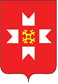 «УДМУРТ ЭЛЬКУНЫСЬ МОЖГА  ЁРОС МУНИЦИПАЛ ОКРУГ» МУНИЦИПАЛ КЫЛДЫТЭТЫСЬДЕПУТАТЪЕСЛЭН КЕНЕШСЫНаименование меры
социальной поддержкиКоличество получателей МСП (всего, ед.)Назначение ежемесячного пособия на ребенка военнослужащего, проходящего военную службу по призыву2Назначение и осуществление ежемесячной денежной выплаты на ребенка в возрасте от трех до семи лет включительно1068Назначение единовременного пособия при рождении ребенка43 Ежемесячное пособие по уходу за ребенком лицам, не подлежащим обязательному социальному страхованию на случай временной нетрудоспособности и в связи с материнством, а также уволенным в связи с ликвидацией организаций182Назначение пособия на ребенка из малообеспеченной семьи1312Назначение пособия по беременности и родам52Предоставление ежемесячной денежной выплаты отдельным категориям семей в случае рождения (усыновления) третьего ребенка или последующих детей до достижения ребенком возраста 3 лет375Назначение и выплата ежемесячной выплаты в связи с рождением (усыновлением) первого ребенка264Назначение и выплата компенсации расходов по оплате жилого помещения, в том числе оплате взноса на капитальный ремонт общего имущества в многоквартирном доме, коммунальных и других видов услуг отдельным категориям граждан5011Ежемесячная денежная выплата ветеранам труда, труженикам тыла, реабилитированным лицам, отдельным категориям граждан2273Предоставление государственной социальной помощи на основании социального контракта42 (23-поиск работы, 6-ИП, 4-ЛПХ, 9-ТЖС)Единовременная денежная выплата малоимущим семьям или малоимущим одиноко проживающим гражданам, находящимся в трудной жизненной ситуации100Единовременная материальная помощь семьям, направляющим детей-инвалидов на продолжительное лечение или операцию за пределы УР9Государственная социальная помощь в виде единовременной материальной помощи студенческой семье при рождении ребенка4Компенсация расходов на приобретение одежды и обуви для поступающих в 1 класс детей из малоимущих многодетных семей95